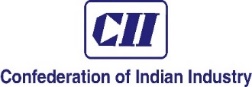 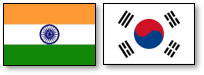    	CII Mission on Technology, Innovation and Intellectual Property Rights to South Korea3 April – 7 April 2023 REGISTRATION FORMPlease Fill up this form separately for each Mission MemberI have read the Terms & Conditions attached with this Form and I Agree with those________________(Signature & Date)Please send this Form with attachments before 15 February 2023 to:Ms Nabanita Mukherjee, Director; CII; nabanita.mukherjee@cii.in; 9910209252Ms Divya Arya, Deputy Director, CII; divya.arya@cii.in; 9015458552  Terms & ConditionsRegistration will be done on “first come first serve” basis.Mission members will buy, on their own, air tickets for all the travel related to this mission.Mission members will book their hotel accommodation (CII will suggest hotels) and pay directly to hotelMission members will bear the cost of their local transport in India and in S Korea related to this missionMission members will bear cost of the InterpreterMission members will bear the cost of their food and all the expenditure related to this missionMission members are requested to attend all the meetings / visits as per the final program of the mission and adhere to timing of all the meetings / visits in S Korea.The suggested dress code is formal, unless mentioned otherwiseAfter you register and pay the fee, in case you are not able to join the mission, the fee will not be refunded. If mission is cancelled, 100% refund of fees will be made.CII will not be held responsible in case of any last-minute change / cancellations of meetings / visits during the mission.CII will assist the Mission Members to get S Korea visa by providing invitation letters from S Korea from CII. CII will NOT be responsible, in case Embassy refuses to issue visa, for any reason.1Name2Company Name & Address3Designation4Please choose the appropriate option? (Large/ Medium/Small & Micro/Startup/Institutions/Independent Innovator)5Date of Birth (dd/mm/yy)6Telephone No. (Land Line)7Mobile number8Email9Passport No.10Place of Issue11Date of issue12Date of Expiry13Secretary’s Name (with email ID, Mobile Number) who will coordinate day-to-day communications14Do you have South Korea Visa that will remain valid for this travel? (Y/N)15If NO, where will you submit your visa application?16What is your purpose / interest for / expectation from this mission17Suggestions, if any on organizations in South Korea, you wish to visit / meet18Personal Profile (to be printed in mission brochure for distributing to  organizations in S Korea)(Please attach a separate sheet containing your personal profile – not more than 150 words along with soft copy of high-resolution Passport size photograph)19Company / Organization Profile (to be printed in mission brochure for distributing to organizations in S Korea)(Please attach a separate sheet containing your organization profile – not more than 200 words)Company / Organization Profile (to be printed in mission brochure for distributing to organizations in S Korea)(Please attach a separate sheet containing your organization profile – not more than 200 words)20Registration FeeTo cover administrative costs, we are charging a nominal fee of Rs. 75,000/- (18% GST will be extra) from every mission member. The payment should be made by Cheque/Demand Draft in favor of “Confederation of Indian Industry” payable at New Delhi and should be sent along with this form. Registration FeeTo cover administrative costs, we are charging a nominal fee of Rs. 75,000/- (18% GST will be extra) from every mission member. The payment should be made by Cheque/Demand Draft in favor of “Confederation of Indian Industry” payable at New Delhi and should be sent along with this form. 21Cheque / DD Number22Date23Drawn on / Name of Bank